Self-identification questionnaire 
Contract Compliance Program (CCP)Identifying with a target group may give you hiring or promotion priority if you have the required skills for the job.In Québec, Equal Access to Employment Programs seek to correct the situation of people who belong to target groups who are discriminated against in employment. If your employer has asked you to fill out this questionnaire, this is because they have committed to implementing a Contract Compliance Program (CCP) and must collect certain information for its application.
Name: 
Job title:  
Click all that apply:1 | I identify as:	
Choose only one
2 | I identify as:
3 | I identify as one of the following: Choose only one
Thank you for your participation!A womanA manI prefer not to answerA handicapped personA person:with a deficiency causing a significant and persistent disability; andwho is liable to encounter barriers in performing everyday activities.This includes people:with an autism spectrum disorder; with a mental health condition causing significant and persistent disability; andwhose disability is episodic or cyclical.An Indigenous personMember of a First Nation MétisInuitA visible minorityA person who identifies as a member of a visible minority group because of their “race” or the colour of their skin (other than an Indigenous person)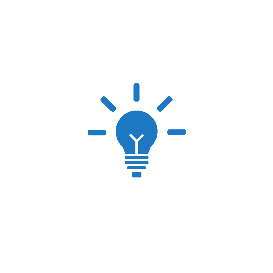 Self-identification is voluntary
The information provided in this questionnaire is confidential and will only be used for the purposes of implementing the Equal Access to Employment Program.